The Business Cycle In the spaces on graph label the different stages of the economy  using the words provided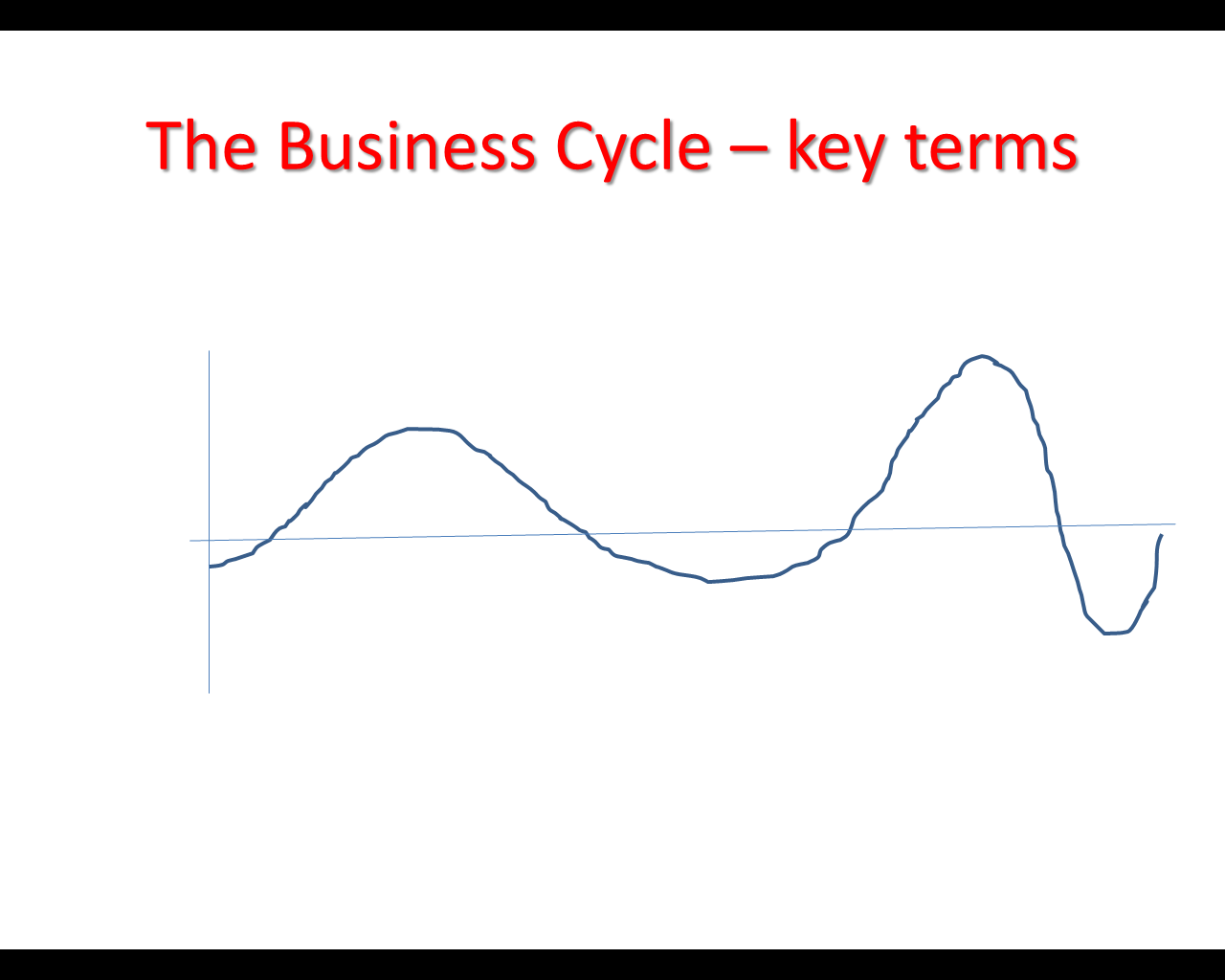 GDP    RECESSION    GROWTH   BOOM   SLUMP    TIME    RECOVERY  In the spaces provided draw an upward or downward arrow to show what will happen to different parts of the economy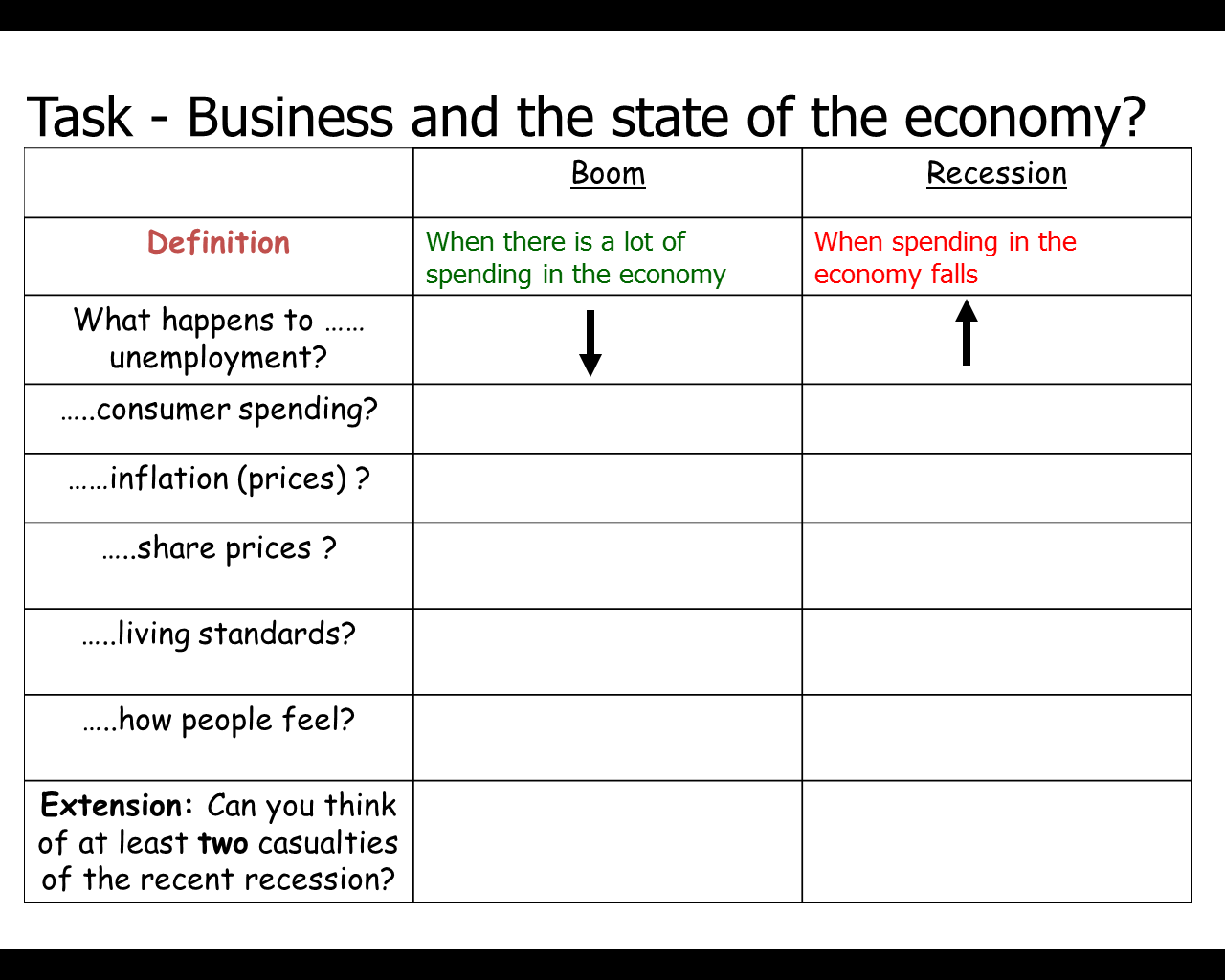 